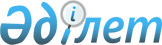 О наименовании улицы № 323 города Туркестан Южно-Казахстанской областиСовместное постановление акимата Южно-Казахстанской области от 18 апреля 2017 года 93 и решение областного маслихата Южно-Казахстанской области от 30 марта 2017 года № 11/119-VI. Зарегистрировано Департаментом юстиции Южно-Казахстанской области 3 мая 2017 года № 4086
      В соответствии с подпунктом 4-1) статьи 11 Закона Республики Казахстан от 8 декабря 1993 года "Об административно-территориальном устройстве Республики Казахстан", с учетом мнения населения города Туркестан и на основании заключения Республиканской ономастической комиссии от 10 декабря 2015 года, акимат Южно-Казахстанской области ПОСТАНОВЛЯЕТ и Южно-Казахстанский областной маслихат РЕШИЛ:
      1. Присвоить улице № 323 города Туркестан Южно-Казахстанской области имя Кудаса Жунисбекова.
      2 . Настоящее совместное постановление и решение вводится в действие по истечении десяти календарных дней после дня его первого официального опубликования.
					© 2012. РГП на ПХВ «Институт законодательства и правовой информации Республики Казахстан» Министерства юстиции Республики Казахстан
				
      Аким области

Ж.Туймебаев

      Председатель сессии

      областного маслихата

С.Куашбай

      Секретарь областного маслихата

К.Балабиев

      Сатыбалды Д.А.

      Тургумбеков А.Е.

      Бокенбаев Ж.К.

      Джамалов Б.С.

      Садыр Е.А.

      Садибеков У.

      Сабитов А.С.

      Мендебаев К.Н.
